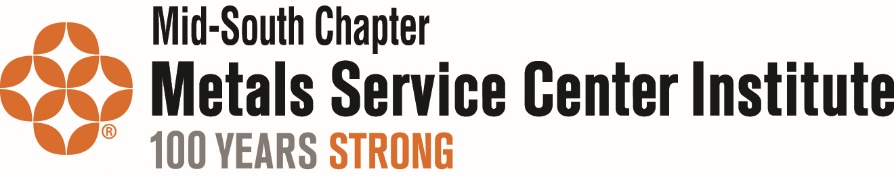 REGISTRATION FORMMonday, September 26, 2011MSCI Mid-South Chapter & AWMI Golf Outing & Reception and Dinner Pine Tree Country Club5100 Pine Whispers Drive - $125.00 – golf & box lunch [9:00 am registration opens & 11:00 am start]$75.00 – Reception (5:30 pm) Dinner (6:30 pm)Registration deadline:  Friday, September 16, 2011Photocopy form for additional participants:Name: 								Title						Company: 								____						Address								City State Zip					Phone								Fax:						Email								Special dietary/physical needs: 			Attendance & Payment:Golf Outing Only:  I plan to participate in the lunch & golf outing only. ($125.00 per person)Handicap for the tournament _______Reception & Dinner only:  I plan to attend the reception and dinner only. ($75.00 per person)Both Golf Outing and Reception/Dinner:  I plan to participate in both the golf outing & dinner. ($200.00 pp)Handicap for the tournament _______I will donate a raffle prize.   Item: ______________________________________My company will sponsor a golf hole at $200.00 each x _______ = ___________Make Checks Payable to MSCI Mid-South Chapter – Return Form and Payment to:Bob Driscoll, Mid-South Chapter Treasurerc/o O’Neal Steel, Inc. – PO Box 50128 – Knoxville, TN  37950Phone: (865) 588-5365, Fax: (865) 584-2753;  Email: bdriscoll@onealsteel.comShould you require overnight accommodations, the closest hotel is the Hilton Garden Inn, 2090 Urban Center Parkway, Birmingham, AL.  Reservations: 205-503-5220.  No special rate or block has been established.